ПРОЕКТ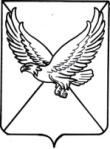 СОВЕТ ПЕРВОМАЙСКОГО СЕЛЬСКОГО ПОСЕЛЕНИЯ ЛЕНИНГРАДСКОГО РАЙОНАР Е Ш Е Н И Еот _________                                                                                                                       № __поселок ПервомайскийО внесении изменений в решение Совета Первомайскогосельского поселения Ленинградского района от 24 декабря 2019 года № 47 «О бюджете Первомайского сельского поселения Ленинградского района на 2020 год»В соответствии со статьей 15 Бюджетного Кодекса Российской Федерации, руководствуясь статьей 26 Устава Первомайского сельского поселения Ленинградского района, Совет Первомайского сельского поселения Ленинградского района р е ш и л: 1. Внести следующие изменения в решение Совета Первомайского  сельского поселения Ленинградского района от 24 декабря 2019 года № 47:пункт 2 статьи 1 изложить в следующей редакции: 1) общий объем доходов в сумме 14743,0 тыс. рублей;2) общий объем расходов в сумме 15324,8 тыс. рублей;3) дефицит бюджета Первомайского сельского поселения  Ленинградского района в сумме 581,9 тыс. рублей.2. Приложения № 3, 4, 5  изложить в новой редакции (приложения № 1, 2, 3).3. Контроль за исполнением настоящего решения возложить на комиссию по вопросам экономики, бюджета, налогам и имущественных отношений (Жемчужная).4. Настоящее решение вступает в силу со дня  обнародования. Глава Первомайского сельскогопоселения Ленинградского района					  А.В. Аракчеева               ПРИЛОЖЕНИЕ № 2             УТВЕРЖДЕН               решением Совета         Первомайского сельского поселения                         Ленинградского района                                   от _________ № ___                                                                                                    «ПРИЛОЖЕНИЕ № 3             к решению Совета         Первомайского сельского поселения                          Ленинградского района                                     от 24.12.2019  №47                                   Объем поступлений доходов по основным источникамПервомайского сельского поселения Ленинградского района на 2020 год                                                                                                                                (тыс. рублей)Главный специалист администрацииПервомайского сельского поселения                                           А.А. Осовий»                                                                                                           ПРИЛОЖЕНИЕ № 3                                                          УТВЕРЖДЕНА                                                         решением Совета                                                      Первомайского сельского поселения                                                          Ленинградского района                                                                                                         от __________ № ___                                                                                                                                                            «ПРИЛОЖЕНИЕ № 4                                                                                               к решению Совета                                                                    Первомайского сельского поселения                                                                                                                  Ленинградского района                                                                                                              от 24.12.2019 № 47Ведомственная структура расходов бюджетаПервомайского  сельского поселения Ленинградского района по расходам на 2020 годГлавный специалист администрацииПервомайского сельского поселения                                                                                                                                       А.А. Осовий»                                                         ПРИЛОЖЕНИЕ № 4                                                          УТВЕРЖДЕН                       решением Совета                                                      Первомайского сельского поселения                                                                                     Ленинградского района                                                      от ________№ ____   «ПРИЛОЖЕНИЕ № 5                               к решению Совета           Первомайского сельского поселения                       Ленинградского района                                  от 24.12.2019 № 47Источники внутреннего финансирования дефицита бюджета Первомайского сельского поселения Ленинградского района на 2020 год     Главный специалист администрации     Первомайского сельского поселения                                                      А.А. Осовий»Код бюджетной классификации Российской ФедерацииНаименование доходов2020г.изменения2020г.1 00 00000 00 0000 000Доходы7097,97045,41 01 00000 00 0000 000Налоги на прибыль, доходы1788,91788,91 01 02010 01 0000 110Налог на доходы физических лиц1788,91788,9   1 03 00000 00 0000 000Налоги на товары (работы, услуги), реализуемые на территории Российской Федерации1612,61612,6  1 03 02230 01 0000 110Доходы от уплаты акцизов на нефтепродукты, производимые на территории Российской Федерации, подлежащие распределению между бюджетами субъектов Российской Федерации и местными бюджетами с учетом установленных дифференцированных нормативов отчислений в местные бюджеты1612,61612,61 03 02240 01 0000 110Доходы от уплаты акцизов на нефтепродукты, производимые на территории Российской Федерации, подлежащие распределению между бюджетами субъектов Российской Федерации и местными бюджетами с учетом установленных дифференцированных нормативов отчислений в местные бюджеты1612,61612,61 03 02250 01 0000 110Доходы от уплаты акцизов на нефтепродукты, производимые на территории Российской Федерации, подлежащие распределению между бюджетами субъектов Российской Федерации и местными бюджетами с учетом установленных дифференцированных нормативов отчислений в местные бюджеты1612,61612,61 03 02260 01 0000 110Доходы от уплаты акцизов на нефтепродукты, производимые на территории Российской Федерации, подлежащие распределению между бюджетами субъектов Российской Федерации и местными бюджетами с учетом установленных дифференцированных нормативов отчислений в местные бюджеты1612,61612,61 05 00000 00 0000 000Налоги на совокупный доход 263,0210,51 05 03010 01 0000 110Единый сельскохозяйственный налог263,0-52,5210,51 06 00000 00 0000 000Налоги на имущество3433,43433,41 06 01000 10 0000 110Налог на имущество физических лиц357,0357,01 06 06000 10 0000 110Земельный налог 3076,43076,42 00 00000 00 0000 000Безвозмездные поступления7697,67697,62 02 15001 10 0000 150Дотации бюджетам сельских поселений на выравнивание бюджетной обеспеченности4486,34486,32 02 29999 10 0000 150Прочие субсидии бюджетам сельских поселений3122,63122,62 02 35118 11 0000 150Субвенции бюджетам сельских  поселений на осуществление  первичного воинского учета на территориях, где отсутствуют военные комиссариаты84,984,92 02 30024 10 0000 150Субвенции бюджетам сельских поселений на выполнение передаваемых полномочий субъектов Российской Федерации3,83,8Всего доходов14795,514743,0ПоказательКод администрацииРЗПРЦСРЦСРЦСРЦСРВРгодовое назначениеизменениегодовое назначениеПоказательКод администрацииРЗПРПрограммная статьяПрограммная статьяПрограммная статьяПрограммная статьяВРгодовое назначениеизменениегодовое назначениеПоказательКод администрацииРЗПРПНРППОМНРВРгодовое назначениеизменениегодовое назначение123456789101112ВСЕГО РАСХОДОВ99215377,3-52,515324,8Общегосударственные вопросы992013203,73151,2Функционирование высшего должностного лица субъекта Российской Федерации и муниципального образования9920102527,1509,6Обеспечение деятельности главы Первомайского сельского поселения Ленинградского района992010250 00000000527,1509,6Расходы на обеспечение функций органов местного самоуправления992010250 00000190527,1509,6Расходы на выплаты персоналу государственных (муниципальных) органов992010250 00000190120527,1-17,5509,6Функционирование законодательных (представительных) органов государственной власти и представительных органов муниципальных образований99201031,01,0Руководство и управление в сфере установленных функций органов государственной власти субъектов Российской Федерации и органов местного самоуправления992010351 000000001,01,0Расходы на обеспечение функций органов местного самоуправления992010351 000001901,01,0Иные закупки товаров, работ и услуг для обеспечения государственных (муниципальных) нужд992010351 000001902401,01,0Функционирование Правительства Российской Федерации, высших органов исполнительной власти субъектов Российской Федерации, местных администраций99201042338,52303,5Обеспечение деятельности администрации Первомайского сельского поселения Ленинградского района992010452 000000002338,52303,5Расходы на обеспечение функций органов местного самоуправления992010452 000001902334,72299,7Расходы на выплаты персоналу государственных (муниципальных) органов992010452 000001901202064,7-35,02029,7Иные закупки товаров, работ и услуг для обеспечения государственных (муниципальных) нужд992010452 00000190240250,0250,0Уплата налогов, сборов и иных платежей992010452 0000019085020,020,0Расходы на осуществление отдельных государственных полномочий по образованию и организации деятельности административных комиссий992010452 000601903,83,8Иные закупки товаров, работ и услуг для обеспечения государственных (муниципальных) нужд992010452 000601902403,83,8Обеспечение деятельности финансовых, налоговых и таможенных органов и органов финансового (финансово-бюджетного) надзора992010630,930,9Обеспечение деятельности администрации Первомайского сельского поселения Ленинградского района992010652 0000000030,930,9Расходы на передачу полномочий по осуществлению внешнего муниципального финансового контроля в Первомайском сельском поселении992010652 0002501030,930,9Иные межбюджетные трансферты992010652 0002501054030,930,9Резервные фонды99201115,75,7Непрограммные расходы бюджета поселения9920111525,75,7Обеспечение деятельности администрации Первомайского сельского поселения Ленинградского района992011152 000000005,75,7Финансовое обеспечение непредвиденных расходов992011152 100000005,75,7Резервные фонды органов исполнительной властисубъектов Российской Федерации (местных администраций)992011152  111000005,75,7Резервный фонд администрации Первомайского сельского поселения Ленинградского района992011152  111007005,75,7Резервные средства992011152  111007008705,75,7Другие общегосударственные вопросы9920113300,5300,5Непрограммные расходы бюджета поселения992011352248,0248,0Обеспечение деятельности администрации Первомайского сельского поселения Ленинградского района992011352 00000000248,0248,0Выполнение других обязательств администрации Первомайского сельского поселения Ленинградского района992011352 20000000248,0248,0Прочие обязательства органов местного самоуправления99201135220009200248,0248,0Иные закупки товаров, работ и услуг для обеспечения государственных (муниципальных) нужд99201135220009200240100,0100,0Иные выплаты населению9920113522000920036048,048,0Уплата налогов, сборов и иных платежей99201135220009200850100,0100,0МП «Поддержка развития субъектов малого и среднего предпринимательства в Первомайском сельском поселении Ленинградского района на 2019-2021 годы »9920113010000000030,030,0Мероприятия по поддержке субъектов малого и среднего предпринимательства9920113010009901030,030,0Иные закупки товаров, работ и услуг для обеспечения государственных (муниципальных) нужд9920113010009901024030,030,0МП «Улучшение условий и охраны труда в Первомайском сельском поселении Ленинградского района на 2019-2021 годы»9920113120000000022,022,0Мероприятия по улучшению условий и охраны труда в Первомайском сельском поселении Ленинградского района9920113120009901222,022,0Иные закупки товаров, работ и услуг для обеспечения государственных (муниципальных) нужд9920113120009901224022,022,0МП «О противодействии коррупции  в Первомайском сельском поселении  Ленинградского района» на 2019-2021 годы992011313000000000,50,5Мероприятия по противодействию коррупции  в Первомайском сельском поселении  Ленинградского района992011313000990130,50,5Иные закупки товаров, работ и услуг для обеспечения государственных (муниципальных) нужд992011313000990132400,50,5Национальная оборона 9920284,984,9Мобилизационная и вневойсковая подготовка992020384,984,9Непрограммные расходы бюджета поселения99202035484,984,9Обеспечение осуществления первичного воинского учета на территориях, где отсутствуют военные комиссариаты992020354 0000000084,984,9Расходы на осуществление первичного воинского учета на территориях, где отсутствуют военные комиссариаты9920203540005118084,984,9Расходы на выплаты персоналу государственных (муниципальных) органов9920203540005118012084,984,9Национальная безопасность и правоохранительная деятельность9920315,115,1Защита населения и территории от последствий чрезвычайных ситуаций природного и техногенного характера, гражданская оборона99203094,14,1Непрограммные расходы бюджета поселения9920309554,14,1Предупреждение и ликвидация последствий чрезвычайных ситуаций и стихийных бедствий природного и техногенного характера992030955 000000004,14,1Расходы на мероприятия по предупреждению и ликвидации последствий чрезвычайных ситуаций и стихийных бедствий992030955  000021804,14,1Иные закупки товаров, работ и услуг для обеспечения государственных (муниципальных) нужд992030955  000021802404,14,1Обеспечение пожарной безопасности992031011,011,0МП «Пожарная безопасность в Первомайском сельском поселении Ленинградского района на 2018-2020 годы»9920310020000000011,011,0Мероприятия по пожарной безопасности9920310020009902011,011,0Иные закупки товаров, работ и услуг для обеспечения государственных (муниципальных) нужд9920310020009902024011,011,0Национальная экономика992047171,37171,3Дорожное хозяйство99204097171,37171,3Непрограммные расходы бюджета поселения9920409567171,37171,3Дорожный фонд992040956 000000007171,37171,3Дорожный фонд администрации Первомайского сельского поселения Ленинградского района992040956 000031504048,74048,7Иные закупки товаров, работ и услуг для обеспечения государственных (муниципальных) нужд992040956 000031502404048,74048,7Расходы на мероприятия подпрограммы «Строительство, реконструкция, капитальный ремонт и ремонт автомобильных дорог общего пользования местного значения на территории Краснодарского края»  992040956000S24403122,63122,6Иные закупки товаров, работ и услуг для обеспечения государственных (муниципальных) нужд992040956000S24402403122,63122,6Жилищно-коммунальное хозяйство99205612,0612,0Коммунальное хозяйство9920502353,9353,9МП «Развитие жилищно-коммунального хозяйства Первомайского сельского поселения Ленинградского района» на 2019-2021 годы99205020400000000133,9133,9Подпрограмма «Коммунальное хозяйство Первомайского сельского поселения Ленинградского района» 2019-2021 годы99205020410000000133,9133,9Мероприятия в области коммунального хозяйства99205020410008510133,9133,9Иные закупки товаров, работ и услуг для обеспечения государственных (муниципальных) нужд99205020410008510240133,9133,9Непрограммные расходы бюджета поселения992050265220,0220,0Выполнение мероприятий по организации газоснабжения населения99205026500000000220,0220,0Мероприятия по организации газоснабжения населения99205026500000620220,0220,0Иные закупки товаров, работ и услуг для обеспечения государственных (муниципальных) нужд99205026500000620240220,0220,0Благоустройство9920503258,1258,1Подпрограмма «Благоустройство населенных пунктов Первомайского сельского поселения Ленинградского района» на 2019-2021 годы9920503042 0000000216,1216,1Прочие мероприятия по благоустройству городских округов и поселений99205030420006040216,1216,1Иные закупки товаров, работ и услуг для обеспечения государственных (муниципальных) нужд 99205030420006040240216,1216,1МП «Энергосбережение и повышение энергетической эффективности в Первомайском сельском поселении Ленинградского района» на 2018-2020 годы9920503110000000042,042,0Мероприятия по энергосбережению9920503110009901142,042,0Иные закупки товаров, работ и услуг для обеспечения государственных (муниципальных) нужд9920503110009901124042,042,0Образование9920713,013,0МП "Первомайская молодежь на 2018-2020 годы"992070706000000008,08,0Мероприятия по реализации государственной молодежной политики992070706000990608,08,0Иные закупки товаров, работ и услуг для обеспечения государственных (муниципальных) нужд 992070706000990602408,08,0МП "Профилактика терроризма, экстремизма в  Первомайском сельском  поселении Ленинградского района на 2020 – 2022 годы"992070707000000005,05,0Мероприятия по профилактике терроризма, экстремизма992070707000990705,05,0Иные закупки товаров, работ и услуг для обеспечения государственных (муниципальных) нужд992070707000990702405,05,0Культура, кинематография и средства массовой информации992081950,01950,0Культура и кинематография99208011950,01950,0МП «Развитие культуры Первомайского  сельского поселения Ленинградского района» на 2019-2021 годы992080108000000001950,01950,0Подпрограмма «Культура  Первомайского сельского поселения Ленинградского района»  на 2019-2021 годы992080108100000001950,01950,0Расходы на обеспечение деятельности (оказание услуг) муниципальных учреждений992080108100005901950,01950,0Субсидии бюджетным учреждениям992080108100005906101950,01950,0Социальная политика99210132,0132,0Пенсионное обеспечение9921001132,0132,0Непрограммные расходы бюджета поселения992100163132,0132,0Доплаты к пенсиям, дополнительное пенсионное обеспечение99210016300000000132,0132,0Расходы на доплаты к пенсиям, дополнительное пенсионное обеспечение99210016300004910132,0132,0Пособия, компенсации, меры социальной поддержки по публичным нормативным обязательствам99210016300004910310132,0132,0Физическая культура и спорт 992112165,32165,3Другие вопросы в области физической культуры и спорта99211012165,32165,3Непрограммные расходы бюджета населения9921101622165,32165,3Физкультурно-оздоровительная работа и спортивные мероприятия992110162 000000002165,32165,3Расходы на обеспечение деятельности (оказание услуг) муниципальных учреждений992110162 000005902165,32165,3Расходы на выплаты персоналу казенных учреждений992110162 000005901101650,31650,3Иные закупки товаров, работ и услуг для обеспечения государственных (муниципальных) нужд99211016200000590240500,0500,0Уплата налогов, сборов и иных платежей9921101620000059085015,015,0Обслуживание государственного и муниципального долга9921330,030,0Обслуживание внутреннего государственного и муниципального долга992130130,030,0Непрограммные расходы бюджета поселения99213016430,030,0Процентные платежи по муниципальному  долгу Первомайского сельского поселения Ленинградского района992130164 0000000030,030,0Обслуживание муниципального долга Первомайского сельского поселения Ленинградского района992130164 0000065030,030,0Обслуживание государственного (муниципального) долга9921301640000065073030,030,0КодКодНаименование групп, подгрупп, статей, подстатей, элементов, программ (подпрограмм), кодов экономической классификации источников внутреннего финансирования дефицита бюджетаСумма (тыс.руб)000 01 00 00 00 00 0000 000Источники внутреннего финансирования дефицита бюджета, всего581,9в том числе:000 01 02 00 00 00 0000 000Кредиты кредитных организаций в валюте Российской Федерации-370,0000 01 02 00 00 00 0000 700Получение кредитов от кредитных организаций в валюте Российской Федерации0,0000 01 02 00 00 10 0000 710Получение кредитов от кредитных организаций бюджетами сельских поселений в валюте Российской Федерации0,0000 01 02 00 00 00 0000 800Погашение кредитов, предоставленных кредитными организациями в валюте Российской Федерации-370,0000 01 02 00 00 10 0000 810Погашение бюджетами сельских поселений кредитов от кредитных организаций в валюте Российской Федерации-370,0000 01 05 00 00 00 0000 000Изменение остатков средств на счетах по учету средств бюджета951,9000 01 05 00 00 00 0000 500Увеличение остатков средств бюджетов-14743,0000 01 05 02 01 00 0000 510Увеличение прочих остатков денежных средств бюджетов -14743,0000 01 05 02 01 10 0000 510Увеличение прочих источников денежных средств местного бюджета-14743,0000 01 05 00 00 00 0000 600Уменьшение остатков средств бюджетов15694,8000 01 05 02 01 00 0000 610Уменьшение прочих остатков денежных средств бюджетов15694,8000 01 05 02 01 10 0000 610Уменьшение прочих остатков денежных средств местного бюджета15694,8